Regionalisering: CareerBreakNotifications: Technical Service Specifications for customers
Revision HistoryMBU : Marylène BurvenichBST : Bart StevensCDH : Christoffel DhaenVTU : Vincent TurineGerelateerde documentenVerdelingInhoudsopgaveDoel van dit documentIn dit document worden de technische vereisten en de gegevensuitwisselingen tussen de KSZ en de bestemmelingen van het project "CareerBreakNotifications" beschreven.De bedoeling van dit project is om de verschillende partners informatie te verschaffen over de periodes van loopbaanonderbreking / tijdskrediet.Overzicht van de dienstAfkortingenVDI : Vlaamse DienstenintegratorWSE : Werk en Sociale EconomieFidus : Gewestelijke dienstenintegrator voor BrusselBCED : Banque Carrefour d’Échange de DonnéesONEM - RVA - NEO : Office national de l'emploi - Rijksdienst voor Arbeidsvoorziening - National Employment OfficeBCSS - KSZ : Banque Carrefour de la Sécurité Sociale – Kruispuntbank van de Sociale ZekerheidGI : gewestelijke instellingGDI : gewestelijke dienstenintegratorCIN – NIC : Collège Intermutualiste National - Nationaal Intermutualistisch CollegeFAMIFED : Agence fédérale pour les allocations familiales – Federaal agentschap voor de kinderbijslagAIS – VSI : Association d’Institutions Sectorielles – Vereniging van Sectorale InstellingenFSE – FBZ : Fonds de Sécurité d’Existence – Fondsen voor BestaanszekerheidCPAE – APCB : Commission Paritaire Auxiliaire pour Employés - Aanvullend Paritair Comité voor BediendenSigedis : Sociale Individuele Gegevens – Données Individuelles SocialesContextBestaande A1-stroom: authentieke bron: RVABijkomende stroom: authentieke bron: WSENOTE: Famifed ontving  A014 en XML in parallel als tijdelijke overgangsmaatregel. De overgang naar LDM-XML is gemaakt en de A014 voor Famifed is stopgezet. Algemeen verloop (authentieke bron WSE) De KSZvalideert het bestand afkomstig van de VDIvalideert de INSZ's (2.5)voert een integratiecontrole uit (2.4) voor de bestemmelingenzet de mutaties om in A1-formaat indien nodigpast de nodige filters (2.6) toeVoor de bestemmelingen die de mutaties in A1-formaat moeten krijgen voert de KSZ een conversie naar het A1-formaat uit (formulier A014). De instellingen die de mutaties A014 in A1-formaat krijgen zijn de volgende: NIC (sector 11/1) en WSE (sector 40/6). Ten slotte stuurt de KSZ het antwoord naar de VDI en de notificaties naar de verschillende bestemmelingen (RVA, Famifed, ...).Activiteitendiagram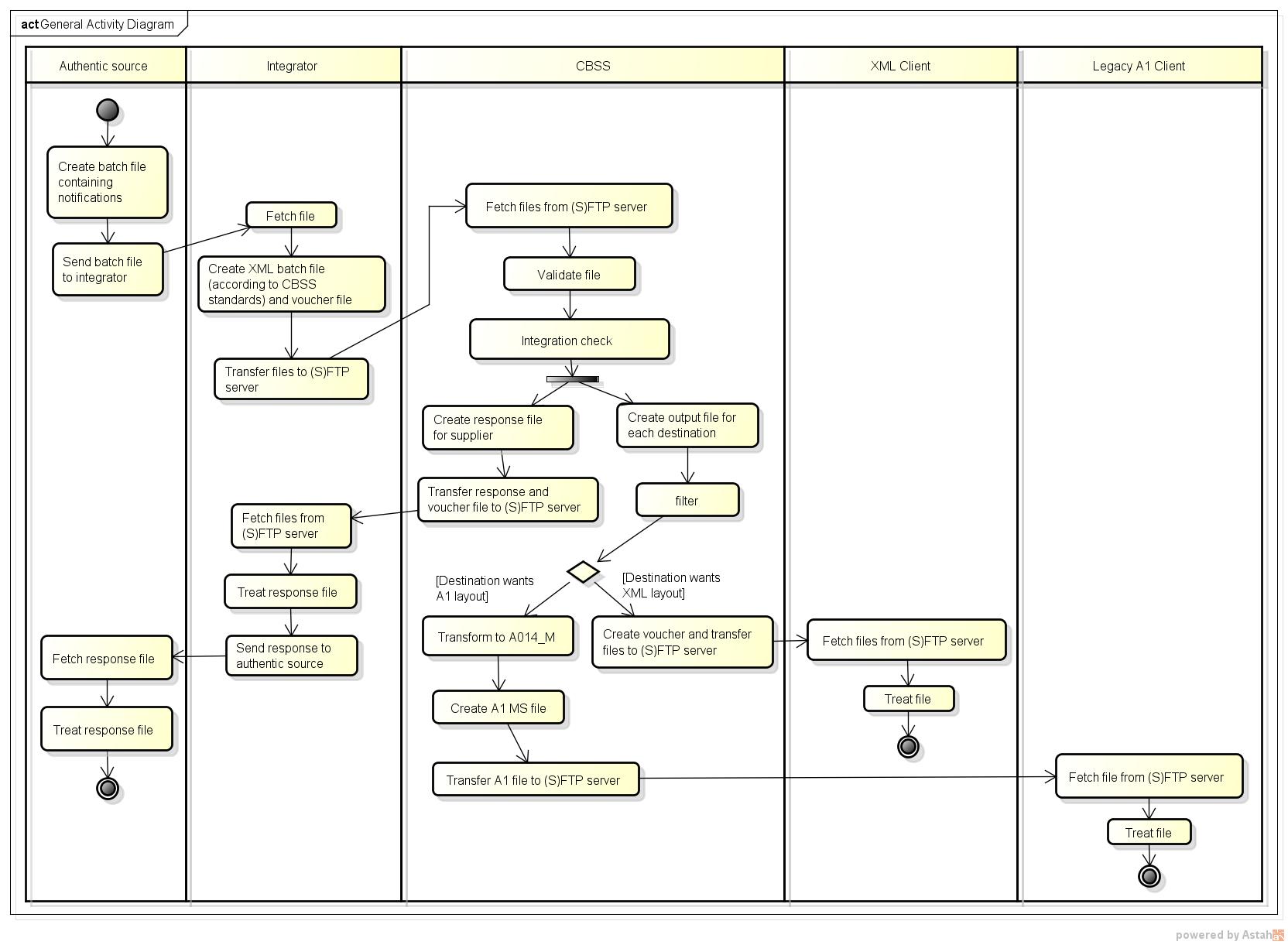 Integratiecontrole KSZIntegratiecontrole per bestemmeling Validatie van het INSZ door de KSZIndien het INSZ vervangen werd, de checksum ongeldig is of het INSZ onbestaande is, dan wordt een antwoord naar de authentieke bron gestuurd en wordt het bericht niet verdeeld. De authentieke bron moet in dat geval een nieuw verbeterd bericht terugsturen. Enkel mutaties waarvan het INSZ niet correct is worden verworpen; de geldige mutaties worden verdeeld.Indien het INSZ daarentegen geannuleerd werd, wordt het bericht verdeeld.FilteringDe volgende tabel bevat voorbeelden van de filtering die zal worden toegepast.Een "kruisje" geeft aan dat het gegeven uit de desbetreffende kolom zal worden overgemaakt aan de bestemmeling.Voor FAMIFED/Interregionale is er ook een business filter. FAMIFED krijgt enkel de mutaties met workingRatioCode 1.Protocol van de dienstDe uitwisseling tussen de KSZ en de bestemmelingen die mutaties in XML-formaat ontvangen gebeurt via batch-bestanden vergezeld van een voucher-bestand volgens het LDM-protocol. Voorlopig ontvangt enkel de VSI bestanden in XML-formaat. Meer gedetailleerde informatie over deze uitwisseling met de VSI is te vinden in het document CareerBreakNotifications_TSS_AIS-VSI.docx.De uitwisseling tussen de KSZ en de bestemmelingen die mutaties in A1-formaat ontvangen verandert niet. Deze bestanden worden dus niet vergezeld van een voucher-bestand.Uitwisseling van A1-bestanden De bestanden worden via de (S)FTP-servers uitgewisseld. De tabel hieronder geeft per partner de folders en (S)FTP-servers voor de inkomende en uitgaande bestanden.Extranet FTP : extranettransfer.smals-mvm.beISS FTP : issftp.smals-mvm.beDe tabel hieronder geeft per partner de namen van de bestanden.Naam van de bestanden:e: omgeving (‘T’, ‘A’ of ‘P’)f: type bestand (‘M’ of ‘MBXD’ voor A1)sss: sectorttt: type instellingn: nummer van de mailboxUitwisseling van XML-bestandenDe bestanden worden via de (S)FTP-servers uitgewisseld.  De tabel hieronder geeft per partner de folders en (S)FTP-servers voor de inkomende en uitgaande bestanden.Extranet FTP : extranettransfer.smals-mvm.beISS FTP : issftp.smals-mvm.beNaam van de bestanden3.2.1.1 Standaard pre 2017Naam voor de "voucher"-bestanden:env: duidt de omgeving aan:t: testa: acceptatiep: productiedirection: duidt aan of het gaat om een verzending of ontvangst door de partner van de KSZ:f: fromt: toorgType : duidt de instelling aans: op basis van sectornummer en type instelling voor de instellingen van sociale zekerheide: op basis van het ondernemingsnummer voor de instellingen buiten de sociale zekerheid org:sectornummer en type instelling: voorbeeld voor de RVA sector/instelling: 018/0CBE number : het ondernemingsnummer (n10): bijvoorbeeld: 0419458088yyyyMMdd : datum van aanmaak van het bestanduniqID: een unieke ID.Deze ID moet uniek zijn in de bestandsnaam van de vouchers voor elke voucher die aan de bestemmeling wordt geleverd. De waarde stemt overeen met de waarde van het veld uniqueIdentifier van de voucher. De databestanden worden los van de nummering van de voucherbestanden genummerd.Deze ID moet uniek zijn in de naam van de databestanden voor elk databestand voor die toepassing en bewerking..ext:De extensie hangt af van de manier waarop het bestand wordt gecomprimeerd. De KSZ past normaal gezien de gzip-compressie toe. De extensie is dus '.gz'. Andere extensies zoals '.zip' zijn ook mogelijk voor de inkomende en uitgaande bestanden.De tabel hieronder geeft de waarden die de KSZ zal gebruiken om de naam van de voucher samen te stellen.Oude standaard ( pre 2017)Voorbeeld van naam voor het voucherbestandRVA: pts018000-xml-d20160419u0000000123voucher.xmlVDI : pte0316380841-xml-d20160419uCareerBreak0000000123voucher.xmlVoorbeeld van naam voor het databestandRVA: pts018000-xml-d20160419uCareerBreakNoti0000000788.xml.gzVDI : pte0316380841-xml-d20160419uCareerBreakNoti0000000788.xml.zipNieuwe standaard (vanaf 2017)Voorbeeld van naam voor het voucherbestandFAMIFED : pts007000-xml-d20170109uCareerBreak.notify.0010000019voucher.xmlSIGEDIS : pts014003-xml-d20170109u0000000123voucher.xmlNIC : pts011000-xml-d20180110uCareerBreak.notify.0000000001voucher.xmlVoorbeeld van naam voor het databestandFAMIFED: pts007000-xml-d20170109uCareerBreak.notify.0010000019.xml.gzSIGEDIS  : pts014003-xml-d20170109uCareerBreak.notify.0000000019.xml.gzNIC  : pts011000-xml-d20170109uCareerBreak.notify.0000000001.xml.gzInhoud van de voucherDe tabel hierna beschrijft de inhoud van een paar elementen van de voucher.Beschrijving van de uitgewisselde berichten De KSZ zal een XML-bestand sturen met als root-element  «notifyCareerBreak» en type«NotifyCareerBreakType».Het element en het type worden bepaald in de XSD be/fgov/kszbcss/intf/careerbreak/ notifyCareerBreakV2.xsd.  De namespace is « http://kszbcss.fgov.be/intf/careerbreak/v2 ».NotifyCareerBreak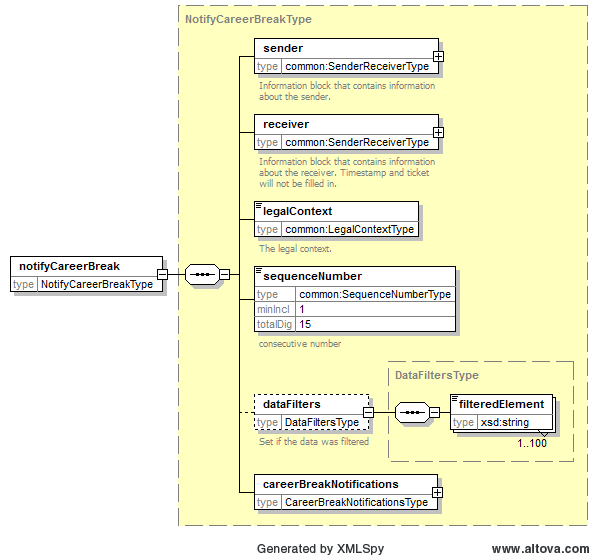 SenderReceiverType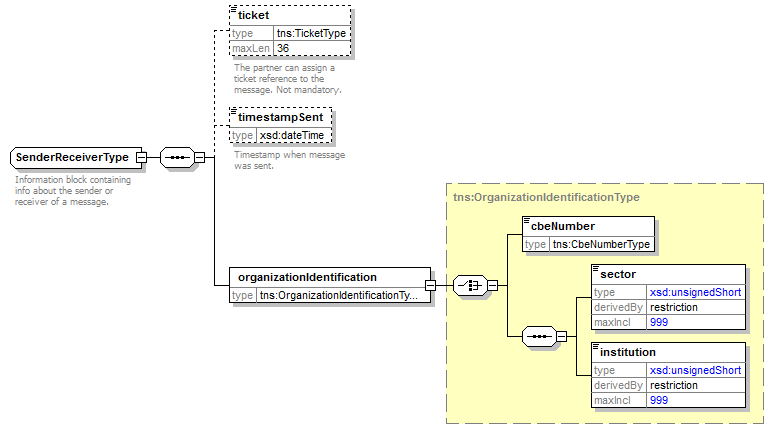 CareerBreakNotificationType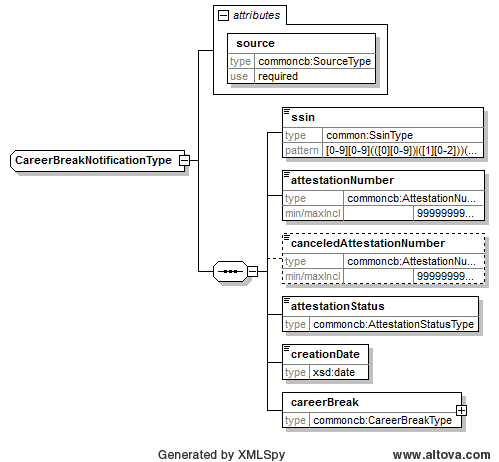 CareerBreakType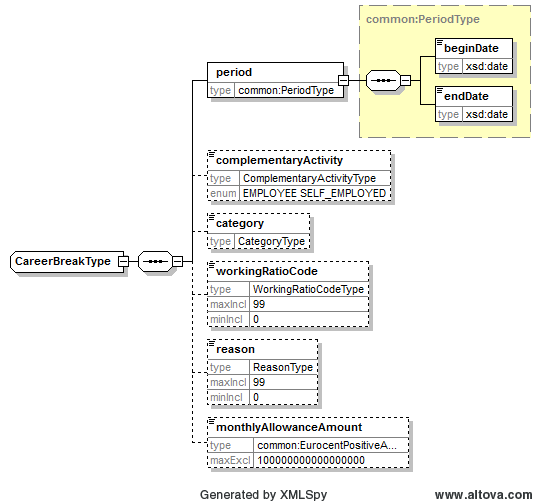 Scenario's voor de wijziging van een dossier beheerd door de RVAIn geval van wijziging van een dossier zal de RVA het oorspronkelijke attest annuleren (notificatie met attestationStatus ‘CANCELLATION’) en een nieuw attest aanmaken met de nieuwe informatie (notificatie met attestationStatus ‘CREATION’). De RVA zal dus geen attest met attestationStatus ‘MODIFICATION’ versturen.Voorbeeld van scenario van wijziging van een dossier beheerd door de RVA (annulatie en aanmaak): Een sociaal verzekerde was met volledige loopbaanonderbreking tijdens de periode van 25/09/2007 tot 14/12/2007. Op 25/12/2007 krijgt de RVA een aanvraag tot verlenging.De RVA keurt de aanvraag goed en stort de volgende bedragen:- voor de periode van 25/12/2007 tot 24/03/2008: een bedrag van 418.76 €;- voor de periode van 25/03/3008 tot 24/06/2008: een bedrag van 427.14 €;- voor de periode van 25/06/2008 tot 24/09/2008: een bedrag van 0 €.Wanneer de aanvraag ingaat op 25/12/2007 worden twee A014-berichten verstuurd, namelijk:- een annuleringsbericht voor de periode van 25/09/2007 tot 14/12/2007;- een origineel bericht voor de periode van 25/09/2007 tot 24/06/2008 (= ononderbroken periode, dezelfde aard, namelijk "volledige loopbaanonderbreking").Het meegedeelde bedrag is het maandbedrag dat geldig is op de datum van aanvang van de periode. Dus, het geldige bedrag op 25/09/2007 = 418,76 €.Voor de periode van 25/06/2008 tot 24/09/2008 wordt er geen attest opgemaakt omdat betrokkene geen uitkering krijgt.Wanneer een uitkeringsaanvraag toekomt bij de RVA na de termijn van twee maanden vanaf de begindatum van het tijdskrediet wordt het recht op uitkering pas geopend op de datum van ontvangst van de aanvraag.Scenario's voor de wijziging van een dossier beheerd door WSEIndien de Vlaamse Overheid (WSE) vroegtijdig een einde wenst te stellen aan een loopbaanonderbreking, dan stuurt zij een gewijzigd attest (met attestationStatus ‘MODIFICATION’) waarbij enkel de einddatum verschillend is van de oorspronkelijke gegevens.  Het attest-/dossiernummer is dus hetzelfde als dat van het oorspronkelijke attest.In geval van wijziging van een ander gegeven van het dossier, dient de Vlaamse Overheid het originele attest te annuleren (notificatie met attestationStatus ‘CANCELLATION’) en een nieuw attest te creëren met de nieuwe gegevens (notificatie met attestationStatus ‘CREATION’).Voor meer info : [4] WSEL-Scenariosmutatiebestand-080616-0959-82.pdfWijziging met betrekking tot zorgkrediet, met impact op alle bestemmelingenBij wijzigingen m.b.t. een loopbaanonderbreking voor zorgkrediet (bijstand aan, of verzorging van, een zwaar ziek gezins- of familielid) dient Sigedis geïnformeerd te worden aangezien deze informatie de berekening van de carrière van deze persoon kan beïnvloeden.Sigedis heeft bijkomende informatie gevraagd:- het regime (gevolgde regelgevingen)- de aard van de arbeidsovereenkomst (bediende, arbeider of ambtenaar)- de invulling van de arbeidsovereenkomst voorafgaande aan de loopbaanonderbreking (voltijds, deeltijds, ... )Deze informatie wordt enkel toegevoegd aan de consultatie. Bij de mutaties zullen deze gegevens niet worden doorgegeven aangezien er momenteel geen partner is die deze informatie in batch wenst te ontvangen. Het toevoegen van deze informatie aan de consultaties en de behoefte van Sigedis om een notificatie te ontvangen indien deze gegevens gewijzigd worden heeft echter wel een invloed op de LDM notificatie stroom : indien deze gegevens gewijzigd worden wordt dit beschouwd als een wijziging van de loopbaanonderbreking. Deze mogelijke gevolgen van een wijziging van deze gegevens kan resulteren in: - Ofwel een annulering van het certificaat, gevolgd door de aanmaak van een nieuw certificaat.- Ofwel een verandering van het certificaat (gewijzigde einddatum), gevolgd door de aanmaak van een nieuw certificaat.Aangezien in dit geval de gewijzigde informatie geen deel uitmaakt van de informatie die wordt verstrekt bij een notificatie is het dus mogelijk dat er 2 identieke (met enkel een andere waarde in <attestationNumber> en <creationDate>) notificaties worden verzonden. De bestemmelingen van de notificaties moeten zich hiervan bewust zijn en dit op een correctie manier verwerken.Beschikbaarheid en performantieStandaard-SLA voor de batch-toepassingen. Het versturen van de notificatie gebeurt binnen de 5 werkdagen.Volumes en frequentieHet volume van de nieuwe dossiers wordt geraamd op 10.000 per jaar. Het totale volume aan dossiers verzonden door WSE wordt geraamd op 20.000 per jaar.De frequentie van de verzendingen voor de mutatie is maandelijks voor RVA en dagelijks voor WSE.Bij problemenGelieve bij problemen de servicedesk te contacterentelefonisch op het nummer 02-741 84 00 tussen 8u en 16u30 op werkdagen,per mail aan: servicedesk@ksz-bcss.fgov.be,Gelieve de volgende informatie mee te delen met betrekking tot het probleem:De omgeving waarin het probleem zich voordoet (acceptatie of productie)Naam van het bestandNaam van de stroom of van het project: « CareerBreak »Eventueel het tijdstip van de verzending, de naam van de stroom of van het project en de folder waarin het bestand werd geplaatst of de server waarop het werd geplaatst.Indien u meer informatie wenst over de servicedesk gelieve onze website te raadplegen.Open issuesBijlagenVoorbeeldenVoucher – metaDataVoucher – packagedLotFilesBeschrijving van de WSE-codesVoor het element reason5 = Onderbreking om voor een kind te zorgen tot en met de leeftijd van twaalf jaar;6 = Onderbreking om bijstand of verzorging te verlenen aan een zwaar ziek gezins- of familielid;7 = Onderbreking om palliatieve verzorging te verlenen;8 = Onderbreking om zorg te dragen voor een kind met een handicap;9 = Onderbreking om een opleiding te volgenVoor het element workingRatioCode1 = Volledige onderbreking (de bestaande code 1 kan gebruikt worden) 5 = Vermindering van de voordelen, vermindering 1/5 (de bestaande code 5 kan gebruikt worden)7 = Vermindering van de voordelen, vermindering tot ½ van een normale voltijdse arbeidsregeling (nieuwe code)DatumVersieBeschrijvingAuteur31/05/20160.1Eerste versie[CBSS MBU]17/06/20160.2Wijziging na vergadering met de partnersCBSS MBU, BST12/07/20160.3WSE integratiecontrole18/08/20160.4Zip in plaats van gzip voor VDICBSS BST22/08/20160.5legalContect VO:INCENTIVE voor VDICBSS CDH10/01/20170.6Famifed XML toegevoegdCBSS CDH02/02/20170.7Sigedis XML toegevoegd. Scenario wijziging Zorgkrediet (4.7) toegevoegd, met impact op alle bestemmelingen.CBSS CDH15/03/20170.8Famifed S/I ipv cbenumberCBSS CDH06/07/20170.9Aanpassing definitie element “WorkingRatioCode”CBSS VTU08/09/20171.0Famifed A1 to XML switch finalCBSS CDH29/09/20171.1Folder voor bestandsuitwisseling VDI aangepast naar BCSSKSZ-VIP/LDMCBSS BST10/01/20181.2NIC(11/0) toegevoegd als ontvanger voor WSECBSS CDH17/05/20181.3[CR201800127] careerbreak.notificaties voor interregionale CBSS BSTDocumentAuteur PID "Regionalisering - Loopbaanonderbrekingen - A014"KSZ VTUBeschrijving van de uitwisselingen in batch "Set van berichten" ("Lot de messages" - LDM)https://www.ksz-bcss.fgov.be/nl/soa-set-van-berichten-lot-de-message-ldmStructuur van het voucher-bestandhttp://www.bcss.fgov.be/binaries/documentation/fr/documentation/general/lotpackagevoucher_20090716.xsdKSZAlgemene documentatie met betrekking tot de berichtdefinities van de KSZhttps://www.ksz-bcss.fgov.be/binaries/documentation/nl/documentation/general/cbss_service_definition_nl.pdfKSZWSEL-Scenariosmutatiebestand-080616-0959-82.pdfWSERevisie BestemmelingenPartnerSector / instellingHoedanigheidscodeDoeleindeLegal ContextUitbreiding van de periode voor integratiecontroleType integratiecontroleFamifed7/0101/0103/0104/0106/0FAMIFED:LIMITED_CHILD_ALLOWANCE/OVERLAPFamifed/Interregionale7/0301/0303/0304/0306/0INTER:CF_CHILD_ALLOWANCE/OVERLAPFamifed/Interregionale7/0201/0203/0204/0206/0INTER:CB_CHILD_ALLOWANCE/OVERLAPFamifed/Interregionale7/0403/0404/0406/0INTER:DG_CHILD_ALLOWANCE/OVERLAPNIC11/12/0730 dagen ervóórOVERLAPNIC11/01/0NICCIN:HEALTH_INSURANCE_BENEFITSOVERLAPVSI 38/010/0/ Geen integratiecontrole op het niveau van de KSZ. Integratiecontrole op sectoraal niveau.VSI38/110/030/0ASI:ADDITIONAL_BENEFITS/OVERLAPWSE40/6112/0TODO: remove A1/OVERLAPRVA18/02/0NEO:CAREER/Geen integratiecontroleVDI/WSE VO-VIP316 380 84140/0153/0VO:CAREER_BREAKOVERLAPVDI/WSE VO-VIP316 380 84140/0112/0VO:INCENTIVEOVERLAPSigedis14/30SIGEDIS:CAREER_ACCOUNT/Geen integratiecontroleBestemmelingsourcessinattestationNumbercanceledAttestationNumberattestationStatuscreationDatecareerBreak / period / beginDatecareerBreak  / period / endDatecareerBreak  / workingRatioCodecareerBreak  / categorycareerBreak  / reasoncareerBreak / complementaryActivitycareerBreak  / monthlyAllowanceAmountVDIXXXXXXXXXXXXXRVAXXXXXXXXXXXXFAMIFED/InterregionaleXXXXXXXXXXSIGEDISXXXXXXXXXXXXXNICXXXXXXXXPartner(S)FTP-serverFolder uitgaand bestandNICExtranet FTPBCSSKSZ-CINVDIExtranet FTPBCSSKSZ-VIPPartnerNaam van de bestanden: conventieVoorbeeldNICe.ffff.nnnnnnnnnnnnnn.gzP.MBXD.00000000018096.gzVDIsssttt.e.ffff.nnnnnnnnnnnnnnn.zip040006.P.MBXD.000000000000090.zipPartner(S)FTP-serverFolder uitgaand bestandRVAISS FTPBCSSKSZ-ONEMRVA/LDM/PROD (et ACC pour acceptation) VDIExtranet FTPBCSSKSZ-VIP/LDMFamifed/InterregionaleISS FTPBCSSKSZ-ONAFTSRKWSigedisISS FTPBCSSKSZ-SIGEDISNIC/CINExtranet FTPBCSSKSZ-NICCINPartnerRVAVDIorgType + orgs018000e0316380841uniqID voucherEen oplopend getal. Het nummer wordt geïncrementeerd voor elke voucher voor deze partner."CareerBreak"gevolgd door een oplopend getal. Het nummer wordt voor elke voucher voor deze partner geïncrementeerd met de applicatiecode "CareerBreak".uniqID "data"-bestand"CareerBreakNoti"gevolgd door een  oplopend getal. Het nummer wordt voor elk databestand voor deze partner geïncrementeerd met de toepassing "CareerBreak"-code en de bewerkingscode "notifyCareerBreak" "CareerBreakNoti"gevolgd door een  oplopend getal. Het nummer wordt voor elk databestand voor deze partner geïncrementeerd met de toepassing "CareerBreak"-code en de bewerkingscode "notifyCareerBreak" Extensie van het “data”-bestand.gz .zipPartnerFAMIFED/InterregionaleSIGEDISNICorgType + orgs007000s014003s011000uniqID voucher"CareerBreak.notify." gevolgd door een oplopend getal. Het nummer wordt voor elke voucher voor deze partner geïncrementeerd met de applicatiecode "CareerBreak" en de bewerkingscode "notifyCareerBreak".een unieke ID van de vorm ‘00000000001’ waarbij het getal met 1 verhoogd wordt voor elke voucher."CareerBreak.notify." gevolgd door een oplopend getal. Het nummer wordt voor elke voucher voor deze partner geïncrementeerd met de applicatiecode "CareerBreak" en de bewerkingscode "notifyCareerBreak".uniqID "data"-bestand"CareerBreak.notify." gevolgd door een  oplopend getal. Het nummer wordt voor elk databestand voor deze partner geïncrementeerd met de toepassing "CareerBreak"-code en de bewerkingscode "notifyCareerBreak" "CareerBreak.notify." gevolgd door een  oplopend getal. Het nummer wordt voor elk databestand voor deze partner geïncrementeerd met de toepassing "CareerBreak"-code en de bewerkingscode "notifyCareerBreak" "CareerBreak.notify." gevolgd door een  oplopend getal. Het nummer wordt voor elk databestand voor deze partner geïncrementeerd met de toepassing "CareerBreak"-code en de bewerkingscode "notifyCareerBreak" Extensie van het “data”-bestand.gz .gz .gz KSZ -> BestemmelinguniqueIdentifierIdem als de unieke ID in de naam van de vouchermileStoneDatum van aanmaak van de voucherauthorsector 25 en instelling 0addresseeKBO-nummer of sector en type instelling van de bestemmelingapplicationCodeCareerBreakoperationCodenotifyCareerBreakfileSequenceNumberafwezigencodingUTF8messageStructurepatternLengthafwezigminLengthafwezigmaxLengthafwezigsyntaxXMLintegrity   integrityMethodMD5   valuede MD5-checksum van het niet-gecomprimeerde bestandNaam van het element BeschrijvingsenderDit element bevat de informatie van de KSZ. Het is verplicht. Het ticket en de timestampSent zijn facultatief, maar zullen aanwezig zijn.De KSZ wordt geïdentificeerd door sector 25 en instelling 0 of KBO-nummer 0244640631.receiverDit element bevat de informatie over de bestemmeling. Het is verplicht. Het ticket en de timestampSent zijn facultatief en zullen niet aanwezig zijn.LegalContextDe wettelijke context waarin deze bewerking wordt gebruikt. sequenceNumberNummering van de uitgaande bestanden.De volgorde van de berichten is vaak belangrijk voor de notificatiediensten in batch. In dat geval wordt een element sequenceNumber voorzien in de berichtdefinitie.Het volgnummer is oplopend en continu, hierdoor kunnen de berichten in de juiste volgorde worden geplaatst en kunnen de ontbrekende berichten worden opgespoord. Deze waarde geldt niet doorheen de verschillende diensten, maar enkel binnen eenzelfde dienst en bewerking. Dit nummer is gelijk aan het nummer in de unieke ID van de bestandsnaam.dataFiltersIndien de gegevens gefilterd worden, wordt hierdoor aangeduid hoe ze gefilterd werden.De uitdrukking XPath geeft het pad weer naar de elementen van het gefilterde blok. Het gaat om de naam van de elementen waarop gefilterd wordt.Als bijvoorbeeld het element complementaryActivity gefilterd wordt, bevat dit blok een element filteredElement met de waarde ‘/careerBreakNotification/careerBreak/complementaryActivity’.careerBreakNotificationsBevat de notificaties met betrekking tot de loopbaanonderbrekingen en de tijdskredieten.Naam van het elementBeschrijvingticketDe afzender / de bestemmeling mag zijn eigen ticket toevoegen voor de aanvraag. Dit element is facultatief.timestampSentDe afzender/bestemmeling mag een 'timestamp' toevoegen voor de aanvraag. Dit element is facultatief.organizationIdentificationHet betreft ofwel het KBO-nummer, ofwel de sector en instelling.Naam van het element/attribuutBeschrijvingsource (attribuut)De authentieke bron of het gewest van de authentieke bron. Opsomming:NEOFLANDERSWALLONIABRUSSELSDit attribuut is verplicht.Deze code wordt geleverd door de authentieke bron. ssinINSZ van de werknemer met loopbaanonderbreking / tijdskrediet. Ofwel RR ofwel Bisnummer. Dit element is verplicht. attestationNumberNummer van het dossier of het attest. Dit element is verplicht.Uniek nummer, per authentieke bron.Opm.: De authentieke bron A kan hetzelfde attestnummer gebruiken als de authentieke bron B maar het betreft dan wel twee verschillende attesten.canceledAttestationNumberNummer van het te annuleren dossier of attest , voorheen verstuurd bericht dat nu geannuleerd dient te worden. Dit element is facultatief.Verplicht indien attestationStatus = CANCELLATIONattestationStatusAard van het bericht. Dit element is verplicht.Mogelijke waarden: CREATIONMODIFICATIONCANCELLATIONPunten 4.5 en 4.6 beschrijven de wijzigingsscenario's.creationDateDatum van aanmaak van het bericht door de authentieke bron. Dit element is verplicht.Formaat YYYY-MM-DDcareerBreakBevat de informatie over de loopbaanonderbreking of het tijdskrediet. Dit element is verplicht.Naam van het elementBeschrijvingperiodPeriode van de loopbaanonderbreking. Dit element is verplicht.period/beginDateBegindatum van de loopbaanonderbreking / het tijdskrediet. Dit element is verplicht.Formaat YYYY-MM-DDDe benedengrens voor de gebruikte begindatum is 1950.Bovengrens: maximum 25 jaar t.o.v. huidige datum period/endDateEinddatum loopbaanonderbreking / tijdskrediet. Dit element is verplicht.Formaat YYYY-MM-DDBenedengrens: de einddatum mag niet vóór de begindatum vallen.Bovengrens: maximum 25 jaar t.o.v. huidige datum.ComplementaryActivityCode bijkomende activiteit.Mogelijke waarden: SELF_EMPLOYEDEMPLOYEEDit element is facultatief.Dit element is enkel aanwezig indien de authentieke bron de RVA is.categoryHet type loopbaanonderbreking. De mogelijke waarden zijn: TIME_CREDITCAREER_BREAKCRISIS_TIME_CREDITCARE_CREDITDit element zal niet aanwezig zijn indien de authentieke bron de RVA is.workingRatioCode Code vermindering loopbaanonderbreking / tijdskrediet1 = volledige onderbreking;2 = vermindering van de prestaties tot de helft3 = vermindering van de prestaties met 1/34 = vermindering van de prestaties met 1/45 = vermindering van de prestaties met 1/56 = Vermindering van de voordelen tot de helft van de prestaties van een voltijdse werknemer voor degene die minstens ¾ tijd werkzaam zijn7 = vermindering van de prestaties tot de helft voor diegenen die voltijds werkenDit element is facultatief.Als bijlage, de beschrijving van de codes door WSE (7.2.2)reasonDe reden van de loopbaanonderbreking. Mogelijke waarden:1 = loopbaanonderbreking in het kader van de zorg voor een ernstig zieke persoon2 = loopbaanonderbreking in het kader van ouderschapsverlof3 = loopbaanonderbreking in het kader van palliatieve zorg4 = gedeeltelijke loopbaanonderbreking voor werknemers vanaf 50 jaar OF 1/5 tijdskrediet voor werknemers vanaf 50 jaar5 = in het kader van de zorg voor een kind tot de leeftijd van 12 jaar6 = in het kader van zorg voor een ernstig ziek familielid7 = in het kader van palliatieve zorg8 = in het kader van de zorg voor een kind met een handicap9 = opleidingAls bijlage, de beschrijving van de codes door WSE (7.2.1)Er wordt geen reden meegedeeld als het gaat om een loopbaanonderbreking / tijdskrediet in het kader van het algemene stelsel.Dit element zal niet aanwezig zijn als de authentieke bron de RVA is.monthlyAllowanceAmountBedrag uitkering loopbaanonderbreking / tijdskrediet. De maanduitkering toegekend door de RVA  in het begin van de  loopbaanonderbreking / tijdskrediet.Dit element is facultatief.Issue descriptionAssigned toWettelijke context VDI?Vincent TurineIntegratiecontrole, formaat en filter voor RVA? Geen integratiecontrole, wettelijke context: NEO:CAREERVincentTurineNieuwe codes voor het element workingRatioCode. Beschrijving van de nieuwe codes voor het element reason.WSE + KSZHoe de RVA identificeren: sector en type instelling of KBO-nummer? -> via sector/instelling: 018/0VT + RVA<tns:lotPackageVoucher xmlns:tns="http://kszbcss.fgov.be/types/Batch/External/LotPackageVoucherObjects/20090716">          <metaData>	<voucherName>pte0316380841-xml-d20160309uCareerBreak0000000123voucher.xml</voucherName>        	<version>1</version>        	<uniqueIdentifier>CareerBreak0000000123</uniqueIdentifier>        	<mileStone>20160309</mileStone>        	<timestamp>2016-03-09T10:25:21.182</timestamp>        	<author>            	         <socialSecurityOrganization>                                             <sectorCode>25</sectorCode>                                             <institutionType>0</institutionType>                                   </socialSecurityOrganization>        	</author>	<addressee>	         <CBENumber>0316380841</CBENumber>	</addressee>	<environment>A</environment>	<applicationCode>CareerBreak</applicationCode>	<operationCode>notifyCareerBreak</operationCode>          </metaData>(…)<packagedLotFiles>       <packagedLotFile>	<lotFileName>pte0316380841-xml-d20160309uCareerBreakNoti0000000788.xml</lotFileName>	<compressedFileName>pte0316380841-xml-d20160309uCareerBreakNoti0000000788.xml.gz 	</compressedFileName>	<timestamp>2016-03-09T09:05:41.938</timestamp>	<encoding>UTF8</encoding>	<messageStructure>	            <patternLength>variable</patternLength>	            <syntax>XML</syntax>	</messageStructure>	<integrity>	             <integrityCheck>		  <integrityMethod>MD5</integrityMethod>		  <value>71871953ba52f9c25b912fb83f7049ea</value>	              </integrityCheck>	</integrity>       </packagedLotFile>       (…)